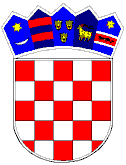 KLASA: _________________URBROJ: ________________Satnica Đakovačka,  _______________Temeljem članka 31. stavak 3. Zakona o postupanju s nezakonito izgrađenim zgradama („Narodne novine“, broj 86/12, 143/13, 65/17 i 14/19) te članka 31. Statuta Općine Satnica Đakovačka („Službeni glasnik Općine Satnica Đakovačka“, broj 1/09, 1/13, 1/18 i 1/20), Općinsko vijeće Općine Satnica Đakovačka na svojoj ____. sjednici održanoj dana ________ godine donosiIZVRŠENJE PROGRAMA
utroška sredstava ostvarenih od naknade za zadržavanje nezakonito izgrađenih zgrada u prostoru na području Općine Satnica Đakovačka za 2023. godinu Članak 1.Programom utroška sredstava naknade za zadržavanje nezakonito izgrađene zgrade u prostoru (u daljnjem tekstu: naknada) za 2023. godinu utvrđuje se namjena korištenja i kontrola utroška sredstava naknade namijenjenih za poboljšanje infrastrukturne opremljenosti pojedinih područja Općine Satnica Đakovačka.Članak 2.	Prihod od naknade za zadržavanje nezakonito izgrađenih zgrada u prostoru izvršeni su u Proračunu Općine Satnica Đakovačka za 2023, kako slijedi:Članak 3.Izvješće o izvršenju Programa objaviti će se u „Službenom glasniku Općine Satnica Đakovačka“.Predsjednik Općinskog vijećaIvan Kuna, mag. ing. agr. v.r.________________________REDNI BROJ I OPISOSTVARENJE 30.6.2022. EURPLAN PRORAČUNA ZA 2023. GODINU-EUROSTVARENJE DO 30.06.2023.